AXBOROT XATIO‘zbekiston Respublikasi Prezidentining 2020 yil 2-mart kungi «Ilm, ma'rifat va raqamli iqtisodiyotni rivojlantirish yili»da amalga oshirishga oid Davlat dasturi to‘g‘risida»gi Farmonida ko‘zda tutilgan vazifalarni ijrosini ta'minlash maqsadida “Academic Research” MChJ tomonidan ta'sis etilgan “Academic Research in Educational Sciences (ARES)” ilmiy jurnalining (O‘zbekiston Respublikasi Prezidenti Administratsiyasi huzuridagi Axborot va ommaviy kommunikasiyalarni rivojlantirish agentligining       1365-sonli Guvohnoma hamda ISSN 2181-1385, www.ares.uz veb sayti) 4-tom 3-soni uchun maqolalar qabuli e'lon qilinadi.Jurnal Google Scholar, Cyberleninka, ResearchBib, Internet Archive, SJIF, Index Copernicus, IJIFACTOR, DRJI, Cite-Factor, SIS, GIF, ASI, ROAD, ISI va UIF xalqaro bazalarida indekslanadi. ARES jurnali Directory Indexing of International Research Journals-CiteFactor (OAK tomonidan tavsiya etilgan bazalarning 16-raqamida) xalqaro indeksatsiya bazasida 0.89, Scientific Indexing Services (OAK 19-raqamida) xalqaro indeksatsiya bazasida 1.9, Scientific Journal Impact Factor (OAK 23-raqamida) xalqaro indeksatsiya bazasida 5.771, Advanced Science Index (OAK 28-raqamida) xalqaro indeksatsiya bazasida 1.3, Universal Impact Factor (OAK 43-raqamida) xalqaro indeksatsiya bazasida 6.1 ball bilan e’tirof etilgan.Jurnalga quyidagi yo‘nalishlar bo‘yicha maqolalar qabul qiladi:1. Aniq fanlar2. Tabiiy fanlar3. Texnika fanlari4. Pedagogika fanlari5. Ijtimoiy-gumanitar fanlar6. Tibbiyot fanlariMaqola mualliflariga eslatma:- Maqolalar o‘zbek, rus, ingliz va tojik tillarida qabul qilinadi;- Maqolar 2023-yilning 6-martdan 31-mart kuniga qadar elektron shaklda Telegram: +998999123144 @AcademicResearchLLC telegram manziliga yoki journalofares@gmail.com elektron pochtasiga yuborishingiz mumkin;Yuborilgan  ilmiy maqolalar tahrir hay'ati tomonidan ko‘rib chiqiladi va tahrirdan o‘tmagan, talablar bo‘yicha yuborilmagan maqolalar nashr etilmaydi;Jurnalga professor-o‘qituvchilar, doktorantlar, mustaqil izlanuvchilar, magistrantlar, iqtidorli talabalar maqola topshirishlari mumkin;Jurnalga qabul qilingan maqolalar  3 kun ichida jurnal web sayti (www.ares.uz) 4-tom 3-soni sahifasiga joylanadi hamda muallifga maqola havolasi taqdim etiladi. Jurnalning to'plam shakli 2023-yil 5-aprel kuni www.ares.uz vebsaytiga va https://t.me/ares_uz telegram kanaliga joylashtiriladi.Taqdim etiladigan maqolalarga qo‘yiladigan talablar:Maqola xalqaro talab darajasidagi IMRAD shaklida yozilgan bo‘lishi lozim (1-ilovada namuna keltirilgan);Maqolalar ilmiy jurnal yo‘nalishiga oid dolzarb mavzularda, ilmiy va tugallangan fikrlarga asoslangan, taklif va tavsiyalar bilan taqdim etilishi lozim;Maqola matnlari A4 hajmda, yuqoridan va pastdan 2 sm, chapdan 2 sm, o‘ngdan 2 sm xoshiyaga ega bo‘lishi kerak;Maqola matni Word matn muharririda, Times New Roman shrifti, 14 o‘lchamida, 1,15 intervalda bo‘lishi va 4-12 bet hajmda bo‘lishi lozim;Taqdim etilgan maqola qabul qilingandan so‘ng, bitta maqola uchun 200 000 so‘m to‘lov olinadi. Jurnalda e’lon qilingan maqolaga  DOI raqami olishni istagan mualliflar qo‘shimcha 50 000 so‘m to‘lov qilishlari kerak bo‘ladi. To‘lovni *880*043218*SUMMA# Click so'rovi orqali yuborishingiz mumkin (yoki to'lov uchun internet manzil: https://indoor.click.uz/pay?id=043218&t=0 ).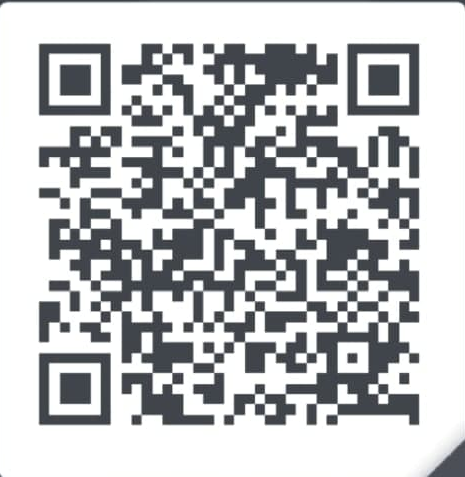 (to'lov uchun QR kod)To‘lovni tasdiqlash uchun to‘lov skrinshotini telegram manziliga yuborishingiz so‘raladi.Maqola talablariga moslangan quyidagi tayyor shakldan foydlanish mumkin (tavsiya etiladi):MAQOLANING NOMI(14 O‘LCHAMDA QALIN, KATTA HARFLI FORMATDA O‘RTADA JOYLASHISHI LOZIM: ILTIMOS, BU SHAKLNI O‘ZGARTIRMANG)Muallifning ismi, sharifi, familiyasiIsh joyiElektron pochta manziliANNOTATSIYAAnnotatsiya berilgan shakl va ko‘rinishda bo‘lishi lozim. Iltimos, bu shaklni o‘zgartirmang. Annotatsiya 150-200 bosma belgi hamda 5-10 kalit so‘zlardan iborat bo‘lishi lozim. Annotatsiya (ingliz tilida ABSTRACT) va kalit so‘zlar (keywords) xalqaro tizimlarda indekslanishi uchun ingliz tilida ham berilishi zarur.Kalit so‘zlar: bu yerga 5-10 so‘zdan iborat maqoladagi asosiy urg‘u olgan atamalarni yozish maqsadga muvofiq.TITLE OF PAPER(IN THE CENTER USING CAPITAL LETTERS, FONR SIZE 14 AND BOLD IN BLACK COLOUR: PLEASE DO NOT CHANGE THIS FORMAT)ABSTRACTAbstract should be given here in the same font and format as given here. Please do not change the format. Abstract should be between 150-200 words followed by 3-5 keywords.Keywords: Please include 5-10 keywords here.KIRISH (KATTA HARFLARDA 14 o‘lchamda, Times New Roman bosma shaklda)Bu bo‘limda maqolaning kirish qismi yoziladi. 14 o‘lchamda, Times New Roman bosma shaklda, alohida xatboshiga ajratilgan holatda. Kirish qismida kichik sarlavhalar mavjud bo‘lsa, 14 o‘lchamda, qalin, Times New Roman bosma yozuvida, alohida xatboshiga ajratib yoziladi.ADABIYOTLAR TAHLILI VA METODOLOGIYA (KATTA HARFLARDA 14 o‘lchamda, Times New Roman bosma shaklda)Bu bo‘limda ishning adabiyotlar tahlili va metodologiyasi yoritiladi. 14 o‘lchamda, Times New Roman bosma shaklda, alohida xatboshiga ajratilgan holatda. Adabiyotlar tahlili va metodologiya qismida kichik sarlavhalar mavjud bo‘lsa, 14 o‘lchamda, qalin, Times New Roman bosma yozuvida, alohida xatboshiga ajratib yoziladi.NATIJALAR Bu bo‘limda maqolaga oid bo‘lgan natijalar (jadvallar, grafiklar, diagrammalar v.h.) berilishi mumkin. 14 o‘lchamda, Times New Roman bosma shaklda, alohida xatboshiga ajratilgan holatda. Natijalar qismida kichik sarlavhalar mavjud bo‘lsa, 14 o‘lchamda, qalin, Times New Roman bosma yozuvida, alohida xatboshiga ajratib yoziladi. Jadvallar uchun 10 o‘lchamni ishlatish masadga muvofiq. Jadval, grafik va boshqa shunday shakllar berilgan satrning o‘rtasida 1-jadval/1-diagramma va hokazo kabi nomlanishi lozim.MUHOKAMA (KATTA HARFLARDA 14 o‘lchamda, Times New Roman bosma shaklda)Ushbu bo‘limda natija va muammolar muhokamasi bayon etiladi. 14 o‘lchamda, Times New Roman bosma shaklda, alohida xatboshiga ajratilgan holatda. Muhokama qismida kichik sarlavhalar mavjud bo‘lsa, 14 o‘lchamda, qalin, Times New Roman bosma yozuvida, alohida xatboshiga ajratib yoziladi.XULOSA (KATTA HARFLARDA 14 o‘lchamda, Times New Roman bosma shaklda)Bu bo‘limda maqolaning tugallangan xulosasi keltiriladi. 14 o‘lchamda, Times New Roman bosma shaklda, alohida xatboshiga ajratilgan holatda. Xulosa qismida kichik sarlavhalar mavjud bo‘lsa, 14 o‘lchamda, qalin, Times New Roman bosma yozuvida, alohida xatboshiga ajratib yoziladi.ADABIYOTLAR RO‘YXATI (REFERENCES) (KATTA HARFLARDA 14 o‘lchamda, Times New Roman bosma shaklda)Adabiyotlar ro‘yxati uchun 14 o‘lcham, Times New Roman bosma shakl, alohida xatboshiga ajratilgan holat ishlatiladi. Mualliflar adabiyotlar ro‘yxatini shakllantirishda  “Amerika Psixologiya Assotsiatsiyasining nashr qilish qo'llanmasi” (The Publication Manual of the American Psychological Association)ga alifbo tartibiga amal qilishlari lozim. Adabiyotlar ro‘yxatida bir maqola uchun bir muallifning 30% dan ortiq ilmiy ishlaridan iqtibos keltirilmasligi tavsiya etiladi. Maqola xalqaro bazalarda indekslanishi uchun o‘zbek tilida berilgan adabiyotlar ro‘yxati ingliz tilida (REFERENCES) alohida xatboshida keltirilishi zarur. Iqtibos keltirilgan adabiyotning tartib raqami maqola matnida keltirilgan [raqam] bosma belgisidagi tartib raqamga mos kelishi lozim. Quyida turli adabiyotlar uchun namunalar keltiriladi:KitoblarJamolov, J. (2012). Chet til o'qitish metodikasi. O'qituvchi.JurnallarMakhmudov, K. (2020). Computer literacy is a tool to the system of innovative cluster of pedagogical education. European Journal of Research and Reflection in Educational Sciences, 8(5), 71-74.VebsaytBarduhn, S. (2014). Developing cross-cultural awareness in the monolingual classroom. Teaching English, British Council, BBC. https://www.teachingenglish.org.uk/article/developing-cross-cultural-awareness-monolingual-classroom-0  Ikki va undan ortiq mualliflarMardonov, S., Khodjamkulov, U., & Botirova, S. (2020). The Need to Educate Young People with the Spirit of Patriotism in the Context of Globalization. Journal of Critical Reviews, 7(12), 243-247.*Bu shaklda maqola yozish birinchidan, mualliflarimizni xalqaro reytinglardan o‘rin olgan ilmiy jurnallarga maqola chiqarishga tajriba bo‘lsa, ikkinchidan, muallif fikrlarini tartib bilan  ketma-ketlikda o‘quvchiga yetqazishga xizmat qiladi.Agar Siz maqolangizni yuqorida ko‘rsatilgan shaklga tushirishga qiynalsangiz jurnal mas’ullariga murojaat qilishingiz mumkin. Sizning murojaatingizdan biz faqatgina xursand bo'lamiz.NAMUNA1-ilova